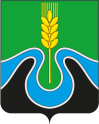  _____ _______ 2021г.  №_______РОССИЙСКАЯ ФЕДЕРАЦИЯ
ИРКУТСКАЯ ОБЛАСТЬМУНИЦИПАЛЬНОЕ ОБРАЗОВАНИЕ – «ГОРОД ТУЛУН»АДМИНИСТРАЦИЯ ГОРОДСКОГО ОКРУГАПОСТАНОВЛЕНИЕОБ УТВЕРЖДЕНИИ ПРОГРАММЫ ПРОФИЛАКТИКИ РИСКОВ ПРИЧИНЕНИЯ ВРЕДА, ОХРАНЯЕМЫМ ЗАКОНОМ ЦЕННОСТЯМ НА АВТОМОБИЛЬНОМ ТРАНСПОРТЕ И В ДОРОЖНОМ ХОЗЯЙСТВЕ НА ТЕРРИТОРИИ МУНИЦИПАЛЬНОГО ОБРАЗОВАНИЯ – «ГОРОД ТУЛУН» НА 2022 ГОДРуководствуясь статьей 44 Федерального закона от 31.07.2020 № 248-ФЗ «О государственном контроле (надзоре) и муниципальном контроле в Российской Федерации», постановлением Правительства Российской Федерации от 25.06.2021 № 990 «Об утверждении Правил разработки и утверждения контрольными (надзорными) органами программы профилактики рисков причинения вреда (ущерба) охраняемым законом ценностям», на основании ст.ст. 28, 42 Устава муниципального образования – «город Тулун», администрация городского округа                                          ПОСТАНОВЛЯЕТ:1. Утвердить прилагаемую Программу профилактики рисков причинения вреда, охраняемым законом ценностям на автомобильном транспорте и в дорожном хозяйстве на территории муниципального образования – «город Тулун» на 2022 год (далее - Программа профилактики нарушений) (Приложение №1).2. Комитету по строительству и городскому хозяйству администрации городского  округа обеспечить в пределах своей компетенции выполнение Программы профилактики нарушений.3. Настоящее постановление подлежит размещению в газете «Тулунский вестник» и на официальном сайте администрации городского округа.            4. Контроль за исполнением настоящего постановления возложить на заместителя мэра городского округа - председателя Комитета по строительству и городскому  хозяйству администрации городского округа Нижегородцева А.А.Мэр городского округа -муниципального образования – «город Тулун»                                                                                       Ю.В. Карих                           Приложение №1                      постановлением администрации городского округаот ______________ № _______Программапрофилактики рисков причинения вреда (ущерба) охраняемым законом ценностям по муниципальному контролю на автомобильном транспорте и в дорожном хозяйстве на территории города Тулуна на 2022 год Раздел 1. Общие положения         1.1. Программа профилактики рисков причинения вреда (ущерба) охраняемым законом ценностям по муниципальному контролю на автомобильном транспорте и в дорожном хозяйстве на территории города Тулуна на 2022 год (далее – программа) устанавливает порядок проведения администрацией города Тулуна (далее - исполнительный орган), профилактических мероприятий, направленных на предупреждение нарушений обязательных требований и (или) причинения вреда (ущерба) охраняемым законом ценностям, соблюдение которых оценивается при осуществлении муниципального контроля на автомобильном транспорте и в дорожном хозяйстве на территории города Тулуна (далее – муниципальный контроль).        1.2. Программа направлена на достижение общественно значимых результатов, посредством проведения профилактических мероприятий которые, в свою очередь, являются приоритетными по отношению к проведению контрольных мероприятий (проверок). Раздел 2. Анализ текущего состояния осуществления вида контроля, описание текущего уровня развития профилактической деятельности контрольного органа, характеристика проблем, на решение которых направлена программа профилактики рисков причинения вреда        2.1. В соответствии с Положением о муниципальном контроле на автомобильном транспорте и в дорожном хозяйстве на территории города Тулуна, утверждаемым Думой городского округа, муниципальный контроль осуществляется в форме проведения внеплановых проверок соблюдения требований предоставляемых услуг на территории города Тулуна (далее – обязательные требования), информирования и консультирования физических и юридических лиц, проживающих и (или) осуществляющих деятельность на территории города Тулуна (далее – контролируемые лица). Руководствуясь постановлением Правительства Российской Федерации от 30.11.2020 № 1969 в 2021 году плановые проверки контролируемых лиц по муниципальному контролю не проводились. На сайте муниципального образования - «город Тулун» создан раздел «Муниципальный контроль», в котором аккумулируется необходимая контролируемым лицам информация в части муниципального контроля.          Основными проблемами в части нарушений обязательных требований контролируемыми лицами на автомобильном транспорте и в дорожном хозяйстве являются: - непонимание исполнения требований; - отсутствие информирования о требованиях; - отсутствие системы обратной связи, в том числе с использованием современных информационно-телекоммуникационных технологий.         Решением данных проблем является активное проведение должностными лицами исполнительного органа профилактических мероприятий по вопросам соблюдения обязательных требований и разъяснений по вопросам, связанным с организацией и осуществлением муниципального контроля.          2.2. В 2022 году в целях профилактики нарушений обязательных требований планируется:          1) постоянное совершенствование и развитие тематического раздела на официальном сайте администрации города Тулуна в информационнотелекоммуникационной сети «Интернет» (далее - официальный интернетсайт):          а) обновление (при необходимости) перечня наименований, реквизитов и текстов нормативных правовых актов и (или) их отдельных частей (положений), оценка соблюдения которых является предметом муниципального контроля, а также информации о должностных лицах, осуществляющих муниципальный контроль, их контактных данных;         б) своевременное размещение планов проведения плановых проверок, результатов проверок, подготовка развернутых ответов на часто задаваемые вопросы;             в) дополнительное информирование контролируемых лиц через новостной блок официального интернет-сайта об изменениях законодательства;        2) устное консультирование контролируемых лиц и (или) их представителей на личном приеме, а также по телефону по вопросам соблюдения обязательных требований.        2.3. С учетом запланированных на 2022 год профилактических мероприятий при осуществлении муниципального контроля ожидается существенное повышение уровня информированности контролируемых лиц, что положительно скажется на росте экономического, инвестиционного и градостроительного потенциала муниципального образования - «город Тулун». Раздел 3. Цели и задачи реализации программы профилактики рисков причинения вреда       3.1. Целями программы являются:        1) стимулирование добросовестного соблюдения контролируемыми лицами обязательных требований, а также минимизация риска причинения  вреда (ущерба) охраняемым законом ценностям, вызванного возможными нарушениями обязательных требований (снижение потенциальной выгоды от таких нарушений).        2) устранение причин и факторов, способствующих нарушениям обязательных требований;        3) создание благоприятных условий для скорейшего доведения обязательных требований до контролируемых лиц, повышение информированности о способах их соблюдения.        3.2. Задачами настоящей программы являются:        1) формирование у контролируемых лиц единообразного понимания обязательных требований;        2) повышение прозрачности деятельности при осуществлении муниципального контроля;        3) выявление наиболее часто встречающихся случаев нарушений обязательных требований, подготовка и размещение на официальном интернет-сайте соответствующих руководств в целях недопущения указанных нарушений. Раздел 4. Перечень профилактических мероприятий, сроки (периодичность) их проведения       4.1. Мероприятия программы представляют собой комплекс мер, направленных на достижение целей и решение основных задач программы. Профилактические мероприятия планируются и осуществляются на основе соблюдения следующих основополагающих принципов:        1) принцип понятности - представление контролируемым лицам информации об обязательных требованиях в простой исчерпывающей форме (описание, пояснение, приведение примеров, общественное обсуждение нормативных правовых актов, в том числе содержащих санкции за несоблюдение вышеуказанных требований);        2) принцип информационной открытости - доступность для контролируемых лиц сведений об организации и проведении профилактических мероприятий;         3) принцип обязательности - строгая необходимость проведения профилактических мероприятий;         4) принцип полноты охвата - привлечение к настоящей программе максимально-возможного числа контролируемых лиц;         5) принцип релевантности - самостоятельный выбор контрольным органом формы профилактических мероприятий, исходя из вида муниципального контроля, с учетом особенностей контролируемых лиц (специфика деятельности, оптимальный способ коммуникации);         6) принцип актуальности - анализ и актуализация настоящей программы;           7) принцип периодичности - обеспечение безусловной регулярности проведения профилактических мероприятий.         4.2. Перечень основных профилактических мероприятий на 2022 год установлен в таблице № 1 к настоящей программе.                                                                                                                              Таблица № 1Раздел 5. Показатели результативности и эффективности программы профилактики рисков причинения вреда          5.1. Отдельное финансирование на проведение контрольных мероприятий и реализации настоящей программы не предусмотрено.          Перечень уполномоченных лиц, ответственных за организацию и проведение профилактических мероприятий программы, установлен в таблице № 2. Текущее управление и контроль за ходом реализации программы осуществляет  заместитель мэра городского округа – председатель Комитета по строительству и городскому хозяйству администрации городского округа. Мониторинг реализации программы осуществляется на регулярной основе. Результаты профилактической работы включаются в ежегодные доклады об осуществлении муниципального контроля и в виде отдельного информационного сообщения размещаются на официальном интернет-сайте.                                                                                                                                                                         Таблица № 2        Ожидаемый результат программы - снижение количества выявленных нарушений обязательных требований, требований, установленных муниципальными правовыми актами при увеличении количества и качества проводимых профилактических мероприятий. Методика оценки эффективности профилактических мероприятий предназначена способствовать максимальному достижению общественно значимых результатов снижения причиняемого контролируемыми лицами вреда (ущерба) охраняемым законом ценностям при проведении профилактических мероприятий.               Целевые показатели результативности мероприятий программы по муниципальному:        1) количество выявленных нарушений обязательных требований;        2) количество проведенных профилактических мероприятий (информирование контролируемых лиц и иных заинтересованных лиц по вопросам соблюдения обязательных требований посредством публикации в средствах массовой информации и на официальном сайте администрации города Тулуна и в сети интернет, консультирования и профилактического визита).          Показатели эффективности:        1) Снижение количества выявленных при проведении контрольнонадзорных мероприятий нарушений обязательных требований.        2) Количество проведенных профилактических мероприятий контрольным (надзорным) органом, ед.        3) Доля профилактических мероприятий в объеме контрольнонадзорных мероприятий, %. Показатель рассчитывается как отношение количества проведенных профилактических мероприятий к количеству проведенных контрольнонадзорных мероприятий. Ожидается ежегодный рост указанного показателя. Отчетным периодом для определения значений показателей является календарный год. Результаты оценки фактических (достигнутых) значений показателей включаются в ежегодные доклады по осуществлению муниципального контроля. №п/пПрофилактические  мероприятияПериодичность проведенияАдресат мероприятия1Размещение на официальном интернет-сайте актуальной информации: Юридические лица, индивидуальные предприниматели, граждане, органы государственной власти, органы местного самоуправления1тексты нормативных правовых актов, регулирующих осуществление муниципального контроля;Поддерживать в актуальном состоянииЮридические лица, индивидуальные предприниматели, граждане, органы государственной власти, органы местного самоуправления1нормативные правовые акты, регулирующие осуществление муниципального контроля, о сроках и порядке их вступления в силуПо мере необходимостиЮридические лица, индивидуальные предприниматели, граждане, органы государственной власти, органы местного самоуправленияперечень нормативных правовых актов с указанием структурных единиц этих актов, содержащих обязательные требования, оценка соблюдения которых является предметом контроля, а также информацию о мерах ответственности, применяемых при нарушении обязательных требований, с текстами в действующей редакции;Поддерживать в актуальном состоянииЮридические лица, индивидуальные предприниматели, граждане, органы государственной власти, органы местного самоуправленияперечень индикаторов риска нарушения обязательных требований, порядок отнесения объектов контроля к категориям риска;Не позднее 3 рабочих дней после их утвержденияЮридические лица, индивидуальные предприниматели, граждане, органы государственной власти, органы местного самоуправленияперечень объектов контроля, учитываемых в рамках формирования ежегодного плана контрольных (надзорных) мероприятий, с указанием категории риска;Не позднее 10 рабочих дней после их утвержденияЮридические лица, индивидуальные предприниматели, граждане, органы государственной власти, органы местного самоуправленияисчерпывающий перечень сведений, которые могут запрашиваться контрольным (надзорным) органом у контролируемого лица;в течение 2022 года, поддерживать в актуальном состоянииЮридические лица, индивидуальные предприниматели, граждане, органы государственной власти, органы местного самоуправлениясведения о способах получения консультаций по вопросам соблюдения обязательных требований;в течение 2022 года, поддерживать в актуальном состоянииЮридические лица, индивидуальные предприниматели, граждане, органы государственной власти, органы местного самоуправлениясведения о порядке досудебного обжалования решений контрольного (надзорного) органа, действий (бездействия) его должностных лиц;в течение 2022 года, поддерживать в актуальном состоянииЮридические лица, индивидуальные предприниматели, граждане, органы государственной власти, органы местного самоуправлениядоклады, содержащие результаты обобщения правоприменительной практики контрольного (надзорного) органа;в срок до 3 дней со дня утверждения доклада (с периодичностью, не реже одного раза в год)Юридические лица, индивидуальные предприниматели, граждане, органы государственной власти, органы местного самоуправленияежегодный доклад о муниципальном контроле;в срок до 3 дней со дня утверждения доклада (не позднее 15 марта 2022 года)Юридические лица, индивидуальные предприниматели, граждане, органы государственной власти, органы местного самоуправленияписьменные разъяснения, подписанные уполномоченным должностным лицом в случае осуществления консультирова-ния по однотипным обращениям контролируемых лиц;в случае осуществления консультирован ия по однотипным обращениям контролируемых лицЮридические лица, индивидуальные предприниматели, граждане, органы государственной власти, органы местного самоуправленияПрограммы профилактики на 2023 год не позднее 1 октября 2022 года (проект Программы для общественного обсуждения);в течение 5 дней со дня утверждения (утвержденной Программы)Юридические лица, индивидуальные предприниматели, граждане, органы государственной власти, органы местного самоуправленияЕжегодные планы проведения плановых контрольных (надзорных) мероприятий по муниципальному контролюв течение 5 рабочих дней со дня их утверждения (до 15 декабря года, предшествующего году реализации ежегодного плана)Юридические лица, индивидуальные предприниматели, граждане, органы государственной власти, органы местного самоуправления2Информирование контролируемых лиц и иных заинтересованных лиц по вопросам соблюдения обязательных требований посредством:Юридические лица, индивидуальные предприниматели, граждане, органы государственной власти, органы местного самоуправленияпубликаций на официальном интернет-сайте и в газете «Тулунский вестник»в течение 2022 годаЮридические лица, индивидуальные предприниматели, граждане, органы государственной власти, органы местного самоуправления3Обобщение контрольным (надзорным) органом правоприменительной практики осуществления муниципального контроля в части компетенцииежегодно, не позднее 1 марта Юридические лица, индивидуальные предприниматели, граждане, органы государственной власти, органы местного самоуправления4Объявление предостережения о недопустимости нарушения обязательных требований в установленных российским законодательством случаяхВ соответствии с законодательством Российской ФедерацииЮридические лица, индивидуальные предприниматели, граждане, органы государственной власти, органы местного самоуправления5Консультирование должностным лицом контрольного (надзорного) органа (по телефону, посредством видео-конференцсвязи, на личном приеме либо в ходе проведения профилактического мероприятия, контрольного (надзорного) мероприятия) по вопросам, связанным с организацией и осуществлением муниципального контроля в отношении контролируемых лицПо обращениям контролируемых лиц и их представителей, поступившим в течение годаЮридические лица, индивидуальные предприниматели, граждане, органы государственной власти, органы местного самоуправления6Проведение обязательных профилактических визитов в отношении контролируемых лиц, приступающих к осуществлению деятельности в определенной сферене реже чем 2 раза в год    (I и IV квартал года)Юридические лица, индивидуальные предприниматели, граждане, органы государственной власти, органы местного самоуправления7Разработка и утверждение программы профилактики рисков причинения вреда (ущерба) охраняемым законом ценностям по муниципальному контролю на 2023 год не позднее 1 октября 2022 года (разработка);не позднее 20 декабря 2022 года (утверждение)Юридические лица, индивидуальные предприниматели, граждане, органы государственной власти, органы местного самоуправления№п/пДолжностьФункция исполненияконтакты1заместитель мэра городского округа – председатель Комитета по строительству и городскому хозяйству администрации городского округаРуководитель и координатор программы8(39530)2-14-602Начальник управления по строительству и благоустройству города Комитета по строительству и городскому хозяйству администрации городского округаЗаместитель руководителя программы, организация и координация деятельности по реализации программы8(39530)2-13-283Начальник отдела коммунального хозяйства Комитета по строительству и городскому хозяйству администрации городского округаОрганизация и координация деятельности по реализации программы8(39530)40-1524Главный специалист отдела коммунального хозяйства Комитета по строительству и городскому хозяйству администрации городского округаОрганизация и проведение мероприятий программы8(39530)40-1525Начальник отдела архитектуры и градостроительства и Комитета по строительству и городскому хозяйству администрации городского округаОрганизация и координация деятельности по реализации программы8(39530)2-10-616Консультант отдела архитектуры и градостроительства и Комитета по строительству и городскому хозяйству администрации городского округаОрганизация и проведение мероприятий программы8(39530)40-0-637Консультант управления по строительству и благоустройству города Комитета по строительству и городскому хозяйству администрации городского округаОрганизация и проведение мероприятий программы8(39530)40-0-42